CPB’s net pay calculator NetPay Calculator (marylandtaxes.gov) can be used for estimating taxes and net pay.  Based on your paper paycheck or check advice, complete all sectionsYear, Residence, and CountyEarningsExemptionsPre-tax deductionsRetirement DeductionSupplemental Retirement DeductionsOther DeductionsClick on [Submit] 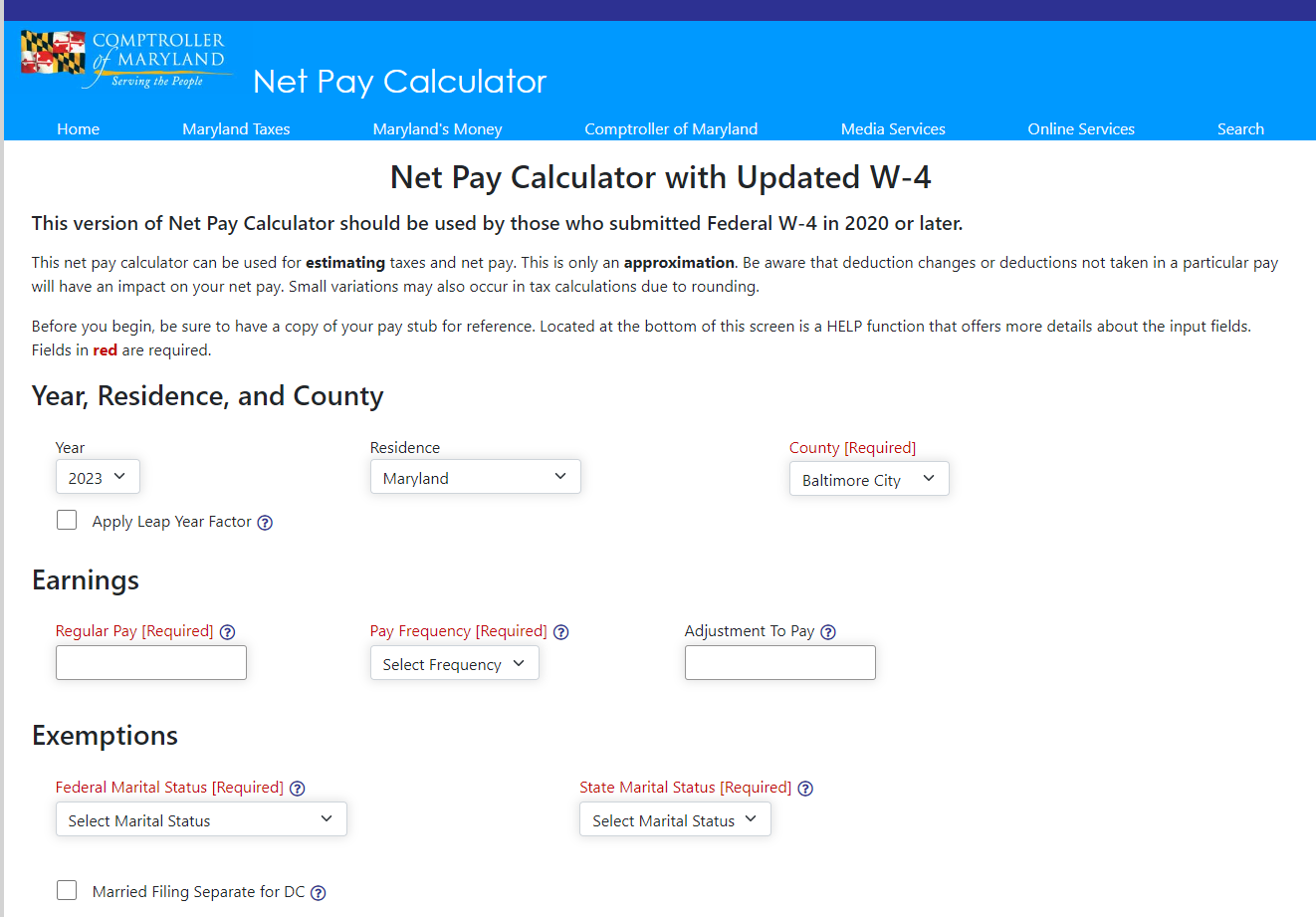 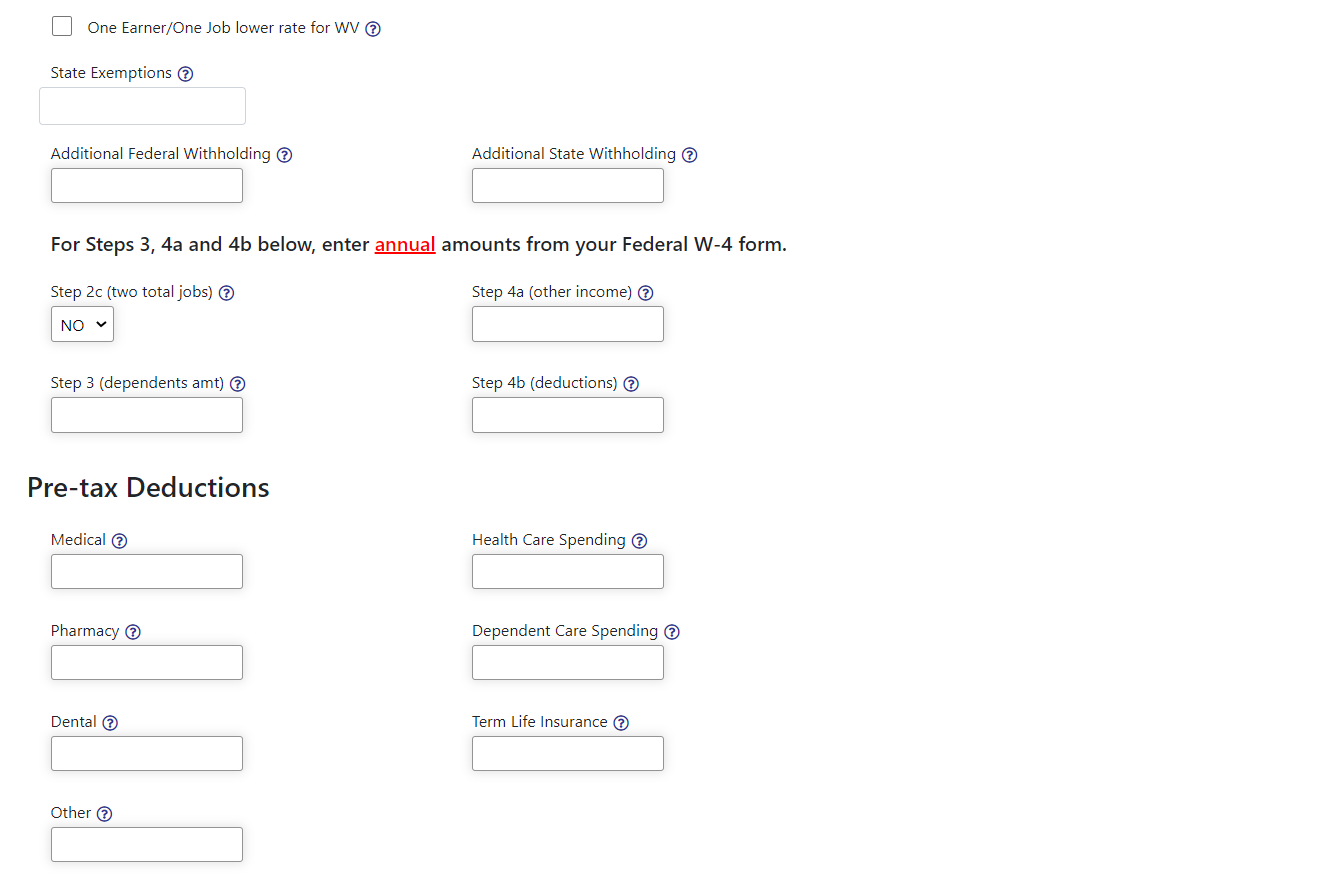 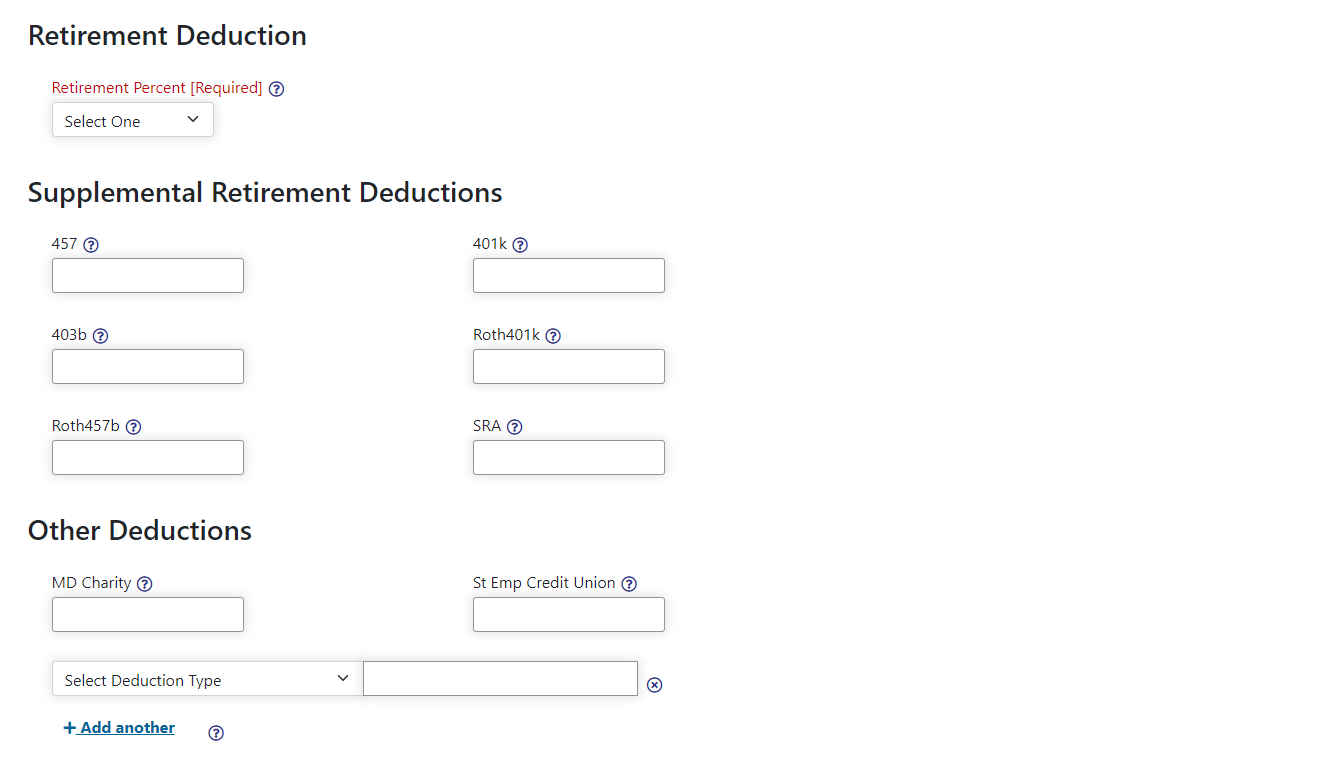 Below is an example of what you will see after submission.  Once you can match your current paycheck, you can click on the [New Calculation] button and enter new numbers to estimate the taxes.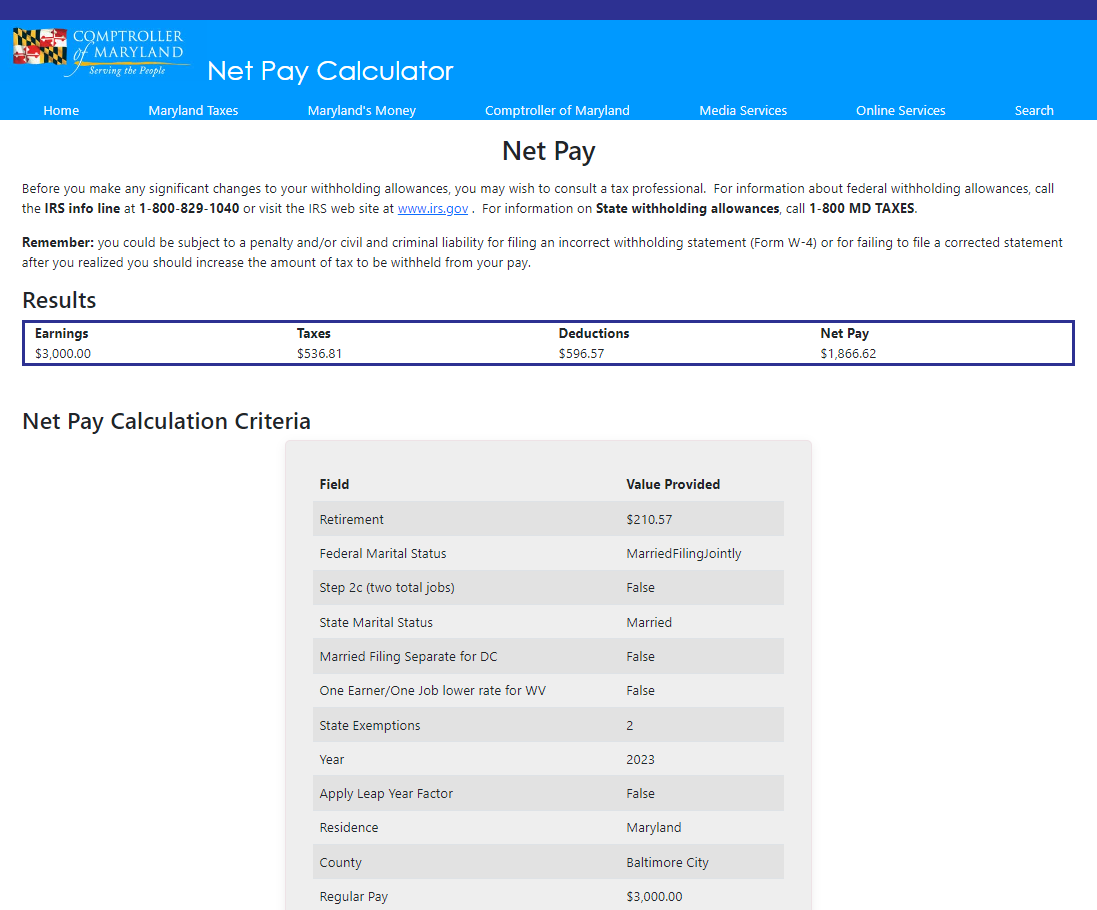 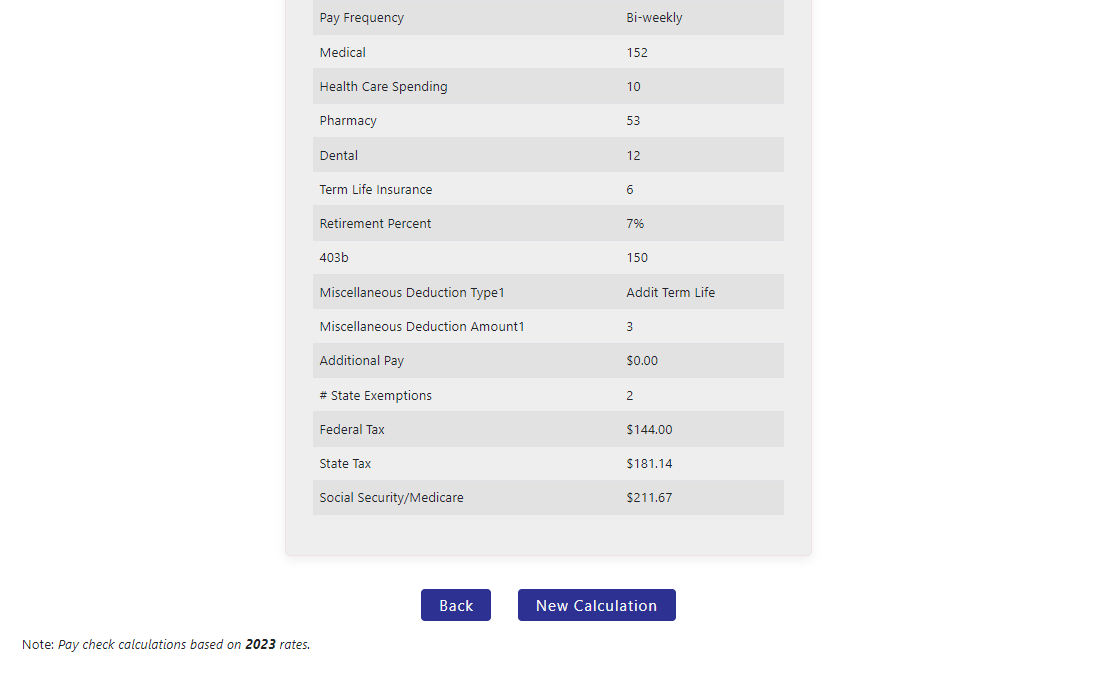 Office of the Controller Job AidOffice of the Controller Job AidOffice of the Controller Job AidResponsible UnitJune 26, 2023TitleCPB Net Pay CalculatorCPB Net Pay Calculator